RDOŚ-Gd-WOO.420.69.2023.IK.15                                          Gdańsk, dnia      08.03.2024 r. za dowodem doręczeniaZAWIADOMIENIEDziałając na podstawie art. 10 § 1 oraz 49 ustawy z dnia 14 czerwca 1960 r. Kodeks postępowania administracyjnego – dalej k.p.a. (t.j. Dz. U. z 2023 r., poz. 775 z późn. zm.), w związku z art. 75 ust. 1 pkt. 1 lit. s) oraz art. 74 ust. 3 ustawy z dnia 3 października 2008 r. o udostępnianiu informacji o środowisku i jego ochronie, udziale społeczeństwa w ochronie środowiska oraz o ocenach oddziaływania na środowisko – dalej ustawa ooś (t.j. Dz. U. 
z 2023 r. poz. 1094 z późn. zm.), Regionalny Dyrektor Ochrony Środowiska w Gdańsku niniejszym zawiadamia Strony Postępowania, że na wniosek znak 31/LB/2023 z dnia 27.09.2023 r. (wpływ 29.09.2023 r.), PERN S.A. z siedzibą w Płocku, działającej poprzez pełnomocnika Pana Leszka Bartosza, o wydanie decyzji o środowiskowych uwarunkowaniach dla przedsięwzięcia pn.: „Budowa rurociągu ropy naftowej DN800 przez Kanał Wysoki (Wielki) wraz z rozbiórką odcinka istniejącego rurociągu”, planowanego 
do realizacji na działkach wyszczególnionych w załączniku do niniejszego zawiadomienia:Pomorski Państwowy Wojewódzki Inspektor Sanitarny, jako organ opiniujący 
w przedmiotowym postępowaniu, pismem znak ONS.9022.5.9.2023.AZ z dnia 20.10.2023 r. (data wpływu 23.10.2023 r.), wyraził opinię, że nie ma konieczności przeprowadzenia oceny oddziaływania ww. przedsięwzięcia na środowisko. Pismem znak: ONS.9022.5.2.2024.AZ z dnia 27.02.2024 r. (data wpływu 01.03.2024 r.) Pomorski Państwowy Wojewódzki Inspektor Sanitarny podtrzymał stanowisko wyrażone w opinii znak ONS.9022.5.9.2023.AZ z dnia 20.10.2023 r.;Dyrektor Zarządu Zlewni w Gdańsku, jako organ uzgadniający w przedmiotowym postępowaniu, w opinii znak GD.ZZŚ.3.4901.411.2.2023.AK  z dnia 20.12.2023 r. (data wpływu 21.12.2023 r.) nie stwierdził potrzeby przeprowadzenia oceny oddziaływania dla ww. przedsięwzięcia i wskazał na konieczność uwzględnienia 
w decyzji o środowiskowych uwarunkowaniach warunków i wymagań. Pismem znak GD.ZZŚ.3.4901.411.3.2023.AK z dnia 07.02.2024 r. (data wpływu 09.02.2024 r.)  Dyrektor Zarządu Zlewni w Gdańsku podtrzymał swoją opinię wyrażoną w piśmie znak GD.ZZŚ.3.4901.411.2.2023.AK  z dnia 20.12.2023 r.Zakończyło się zbieranie dowodów w sprawie o wydanie decyzji o środowiskowych uwarunkowaniach dla ww. przedsięwzięcia.W związku z powyższym tutejszego Organ informuje, iż przed wydaniem decyzji strony postępowania mogą zapoznać się z aktami sprawy oraz wypowiedzieć co do zebranych dowodów, materiałów oraz zgłoszonych żądań. Decyzja kończąca przedmiotowe postępowanie zostanie wydana nie wcześniej niż po upływie 3 dni od dnia doręczenia niniejszego zawiadomienia.Doręczenie niniejszego zawiadomienia stronom postępowania uważa się za dokonane 
po upływie 14 dni od dnia, w którym nastąpiło jego upublicznienie.Upubliczniono w dniach: od……………...do……………….Pieczęć urzędu:Art. 10 § 1. k.p.a.: Organy administracji publicznej obowiązane są zapewnić stronom czynny udział w każdym stadium postępowania, a przed wydaniem decyzji umożliwić im wypowiedzenie się co do zebranych dowodów i materiałów oraz zgłoszonych żądań.Art. 49 § k.p.a.: § 1. Jeżeli przepis szczególny tak stanowi, zawiadomienie stron o decyzjach i innych czynnościach organu administracji publicznej może nastąpić w formie publicznego obwieszczenia, w innej formie publicznego ogłoszenia zwyczajowo przyjętej w danej miejscowości lub przez udostępnienie pisma w Biuletynie Informacji Publicznej na stronie podmiotowej właściwego organu administracji publicznej.§ 2. Dzień, w którym nastąpiło publiczne obwieszczenie, inne publiczne ogłoszenie lub udostępnienie pisma w Biuletynie Informacji Publicznej wskazuje się w treści tego obwieszczenia, ogłoszenia lub w Biuletynie Informacji Publicznej. Zawiadomienie uważa się za dokonane po upływie czternastu dni od dnia, w którym nastąpiło publiczne obwieszczenie, inne publiczne ogłoszenie lub udostępnienie pisma w Biuletynie Informacji Publicznej.Art. 74 ust. 3 ustawy ooś: Jeżeli liczba stron postępowania o wydanie decyzji o środowiskowych uwarunkowaniach przekracza 10, stosuje się przepis art. 49 Kodeksu postępowania administracyjnego.75 ust. 1 pkt. 1 lit. s) ustawy ooś: Organem właściwym do wydania decyzji o środowiskowych uwarunkowaniach jest regionalny dyrektor ochrony środowiska - w przypadku strategicznej inwestycji w sektorze naftowym.Przekazuje się do upublicznienia:strona internetowa RDOŚ w Gdańsku, https://www.gov.pl/web/rdos-gdansktablica ogłoszeń RDOŚ w Gdańsku 3.	Gmina Pruszcz Gdański4. aa sprawę prowadzi Izabella Kawka tel. 58 6836840Załącznik do zawiadomienia RDOŚ-Gd-WOO.420.69.2023.IK.15Tabela 1. Wykaz działek ewidencyjnych obszaru realizacji 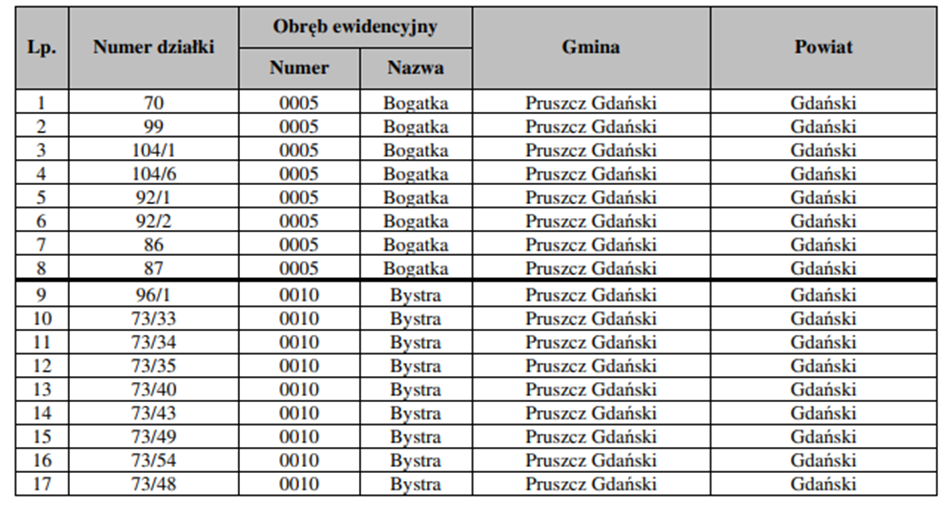 